	3589 Big Ridge Road-Spencerport, New York 14559- (585) 352-2459- Fax (585)352-0756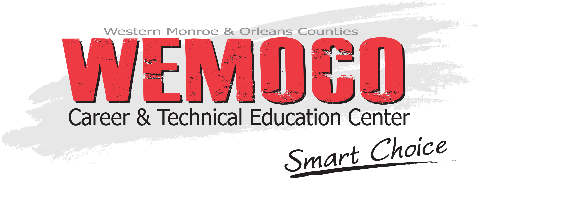 Check one:      Paid Co-op     Unpaid Co-op     Shadowing     CEIPStudents:  You are responsible for completing this form and obtaining your supervisor’s signature for each day worked.Failure to obtain a signature will result in no hour credits for that day.  Journals MUST be turned in with your Timesheet in order to obtain hour credits.  Time sheets should be accurate, legible, and remain professional looking.Timesheets AND Journals are due every Monday!!!Student Name (please print): _______________________________________ WEMOCO Program: ______________________________________________  Worksite: ______________________________________________________**Please use black or blue ink only!  No pencils!Timesheets AND Journals should be sent as a picture or a scan to Mrs. Steves at bgage@monroe2boces.org or through the remind app. (Rev. 09/2020)MondayDate:Time in:Time out:Total HoursSupervisor SignatureTuesdayDate:Time in:Time out:Total HoursSupervisor SignatureWednesdayDate:Time in:Time out:Total HoursSupervisor SignatureThursdayDate:Time in:Time out:Total HoursSupervisor SignatureFridayDate:Time in:Time out:Total HoursSupervisor SignatureSaturdayDate:Time in:Time out:Total HoursSupervisor SignatureSundayDate:Time in:Time out:Total HoursSupervisor SignatureTotal Weekly Hours:FOR OFFICE/SCHOOL USE ONLYTotal Weekly Hours:FOR OFFICE/SCHOOL USE ONLYTotal Weekly Hours:FOR OFFICE/SCHOOL USE ONLYTotal Weekly Hours:FOR OFFICE/SCHOOL USE ONLYTotal Weekly Hours:FOR OFFICE/SCHOOL USE ONLYStudent Signature: ________________________________